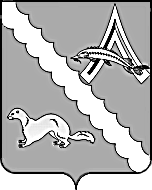 АДМИНИСТРАЦИЯ АЛЕКСАНДРОВСКОГО РАЙОНАТОМСКОЙ ОБЛАСТИПОСТАНОВЛЕНИЕОб утверждении отчета по использованию Дорожного фонда муниципального образования «Александровский район» за 1 квартал 2015 годаРассмотрев, представленный Финансовым отделом Администрации Александровского района отчет об использовании Дорожного фонда муниципального образования «Александровский район» за 1 квартал 2015 года, руководствуясь пунктом 14 Порядка формирования и использования бюджетных ассигнований Дорожного фонда муниципального образования «Александровский район», утвержденного решением Думы Александровского района от 20.09.2013 № 261,ПОСТАНОВЛЯЮ:1.Утвердить отчет об использовании Дорожного фонда муниципального образования «Александровский район» за 1 квартал 2015 года согласно приложению  к настоящему постановлению.2.Отчет об использовании Дорожного фонда муниципального образования «Александровский район» за 1 квартал 2015 года разместить на официальном сайте органов местного самоуправления муниципального образования «Александровский район».3.Направить отчет об использовании Дорожного фонда муниципального образования «Александровский район» за 1 квартал 2015 года в Думу Александровского района и Контрольно – ревизионную комиссию Александровского района.И.о. Главы  Александровского района                                                           А. В. ФисенкоПриложение к постановлениюАдминистрации  Александровского района от 22.04.2015 № 454Отчет об использовании дорожного фонда муниципального образования «Александровский район»за 1 квартал 2015 год22.04.2015№ 454 с. Александровскоес. АлександровскоеНаименование показателяПлан(тыс. руб.)Исполнение(тыс. руб.)Процент исполненияОстаток денежных средств на начало года01.Доходы Дорожного фонда – всего756,0978,2129,4в том числе по источникам:1.1.Акцизы по подакцизным товарам (продукции), производимым на территории Российской Федерации756,0869,2115,01.2.Доходы от эксплуатации и использования имущества автомобильных дорог, находящихся в собственности муниципальных районов0,0109,01.3.Прочие межбюджетные трансферты, передаваемые бюджетам0,00,00,02.Расходы Дорожного фонда – всего0,00,00,0в том числе:2.1.Капитальный и текущий ремонт автомобильных дорог и инженерных  сооружений на них в границах муниципальных районов и поселений0,00,00,0Остаток денежных средств на конец отчетного периода756,0978,2129,4